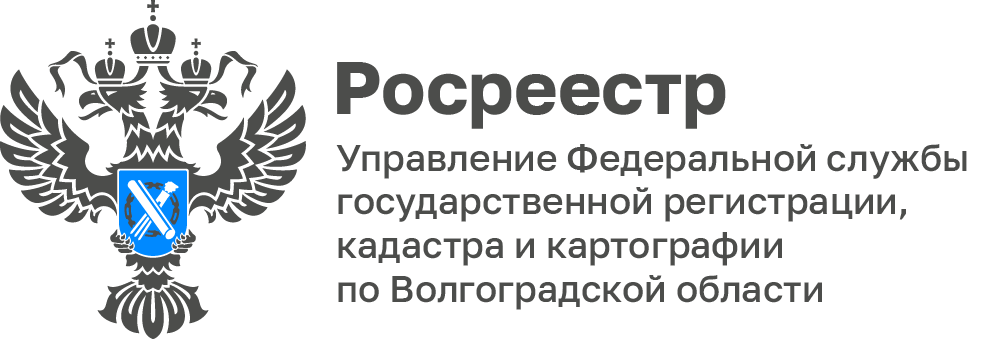 Волгоградский Росреестр передал на фронт 180 кв.м. маскировочных сетейВ Управлении Росреестра по Волгоградской области с 26 октября 2023 года открылся филиал гуманитарного проекта «Сети для СВОих 34».В течении месяца сотрудники Управления проходили обучение под руководством опытных волонтеров, а также успели преступить к самостоятельному производству маскировочных покрытий.Результатом плодотворной и упорной работы нескольких десятков сотрудников ведомства стали 10 сетей, предназначенных для маскировки в зимнее время года, общей площадью 180 кв.м.Все сети ближайшее время отправятся в помощь нашим бойцам, находящимся в зоне проведения СВО, тем временем волонтеры Управления уже преступили к изготовлению новой партии.